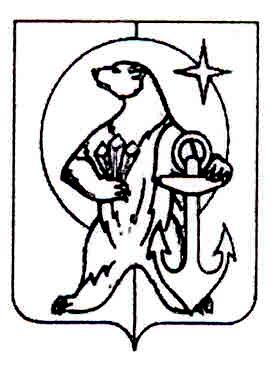 РОССИЙСКАЯ ФЕДЕРАЦИЯЧУКОТСКИЙ АВТОНОМНЫЙ ОКРУГАДМИНИСТРАЦИЯГОРОДСКОГО ОКРУГА ПЕВЕКУПРАВЛЕНИЕ СОЦИАЛЬНОЙ ПОЛИТИКИП Р И К А ЗВ целях организации проведения итогового собеседования по русскому языку обучающихся 9-х классов общеобразовательных организаций городского округа Певек согласно части III Порядка проведения государственной итоговой аттестации по образовательным программам основного общего образования, утвержденного приказом Министерства просвещения Российской Федерации и Федеральной службой по надзору в сфере образования и науки от 07.11.2018 года №189/1513, руководствуясь приказом Департамента образования, культуры и спорта Чукотского автономного   округа от 11.01.2019 №01-21/008 «Об организации проведения итогового собеседования по русскому языку для обучающихся  9-х классов общеобразовательных организаций в 2019 году», на основании Положения об Управлении социальной политикиПРИКАЗЫВАЮ: Провести 13 февраля 2019 года с 09.00 до 14.00 часов местного времени итоговое собеседование по русскому языку обучающихся 9-х классов на территории городского округа Певек (далее – итоговое собеседование) в МБОУ Центр образования г.Певек, МБОУ СШ с.Рыткучи в соответствии с Регламентом организации и проведения итогового собеседования обучающихся 9-х классов по русскому языку на территории Чукотского автономного округа в 2019 году, утверждённым приказом Департамента образования, культуры и спорта Чукотского автономного округа от 11.01.2019 №01-21/008 (далее – Регламент).Назначить ответственным за подготовку и проведение итогового собеседования Шляхтун Е.Н., консультанта Отдела образования Управления социальной политики.Ответственному за подготовку и проведение итогового собеседования (Шляхтун Е.Н.) обеспечить:3.1.  общее руководство проведения итогового собеседования;3.2. взаимодействие ППЭ с Отделом оценки и контроля качества образования Управления надзора и контроля качества образования Департамента образования, культуры и спорта Чукотского автономного округа;необходимых условий для проведения итогового собеседования.5. Руководителям образовательных организаций (Степанова Е.А., и.о. директора Сангаджиева Н.Б.) принять исчерпывающие меры по:5.1. организационно-технологическому сопровождению процедуры проведения итогового собеседования обучающихся 9-х классов по русскому языку; 5.2. привлечению сотрудников образовательной организации к участию в процедуре проведения итогового собеседования обучающихся 9-х классов по русскому языку.5.3. созданию условий для эффективной работы технических сотрудников и руководителей пунктов проведения экзаменов, обеспечению их необходимым оборудованием, канцелярскими принадлежностями, каналом связи5.4. обеспечению контроля: 5.4.1 по приёму, передаче, учёту, хранению и уничтожению экзаменационных материалов итогового собеседования;5.4.2 бесперебойной работе в режиме «on-line» и информационной безопасности передачи баз данных технического специалиста в Отдел оценки и контроля качества образования Управления надзора и контроля качества образования Департамента образования, культуры и спорта Чукотского автономного округа и в Федеральное государственное бюджетное учреждение «Федеральный центр тестирования»6. Контроль за исполнением настоящего приказа оставляю за собой.Начальник Управления социальной политики                                                                М.В. Журбин от 16.01.2019№ 01-10/10г.Певек